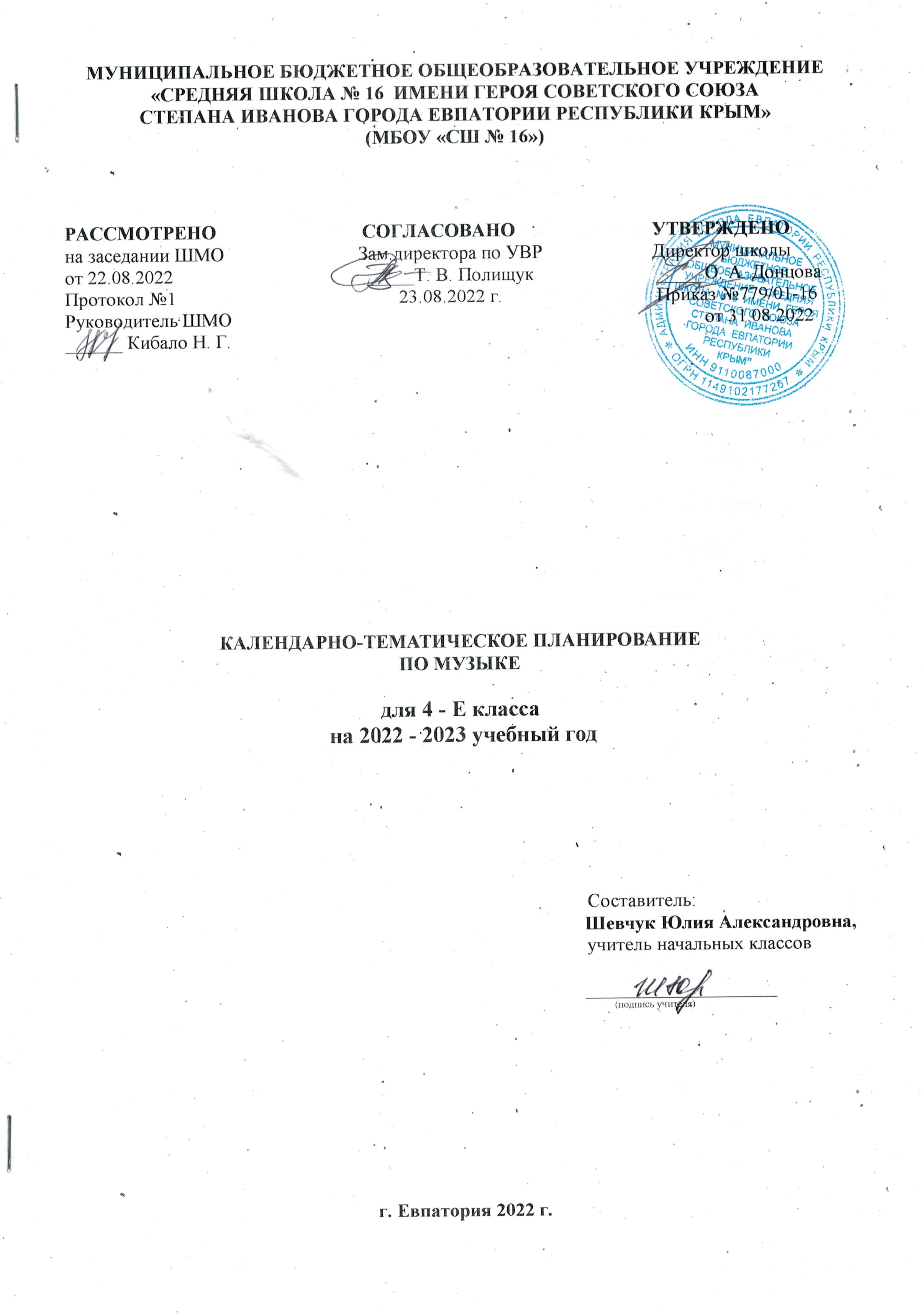 №п/п№п/пДатаДатаТема урокапланфактпланфакт07.09Мелодия – душа музыки. Ты запой мне ту песню.14.09Как сложили песню. Многообразие жанров народных песен.21.09Я пойду по полю белому…28.09«Святые земли Русской».05.10Праздников праздник, торжество из торжеств12.10Родной обычай старины.19.10Светлый праздник.26.10День полный событий«Приют спокойствия, трудов и вдохновенья..09.11Что за прелесть эти сказки!»Три чуда16.11Ярмарочное гулянье.23.11Свято Горский монастырь30.11Зимнее утро. Зимний вечер.07.12«Приют, сияньем муз одетый...»14.12Композитор- имя ему народ21.12Оркестр русских народных инструментов. «Музыкант- чародей»28.12Народные праздники. «Троица»11.01Музыкальные инструменты. Вариации на тему  рококо18.01Счастье в сирени живёт...25.01Не молкнет сердце чуткое Шопена...Танцы, танцы, танцы...01.02Патетическая соната. Годы странствий08.02Царит гармония оркестра. Обобщающий урок.15.02Опера «Иван Сусанин»22.02За Русь  все стеной стоим. Сцена в лесу01.03Исходила младёшенька15.03Русский Восток. Восточные мотивы29.03Балет «Петрушка»05.04Театр музыкальной комедии12.04Прелюдия. Исповедь души. Революционный этюд.19.04Мастерство исполнителя. Музыкальные инструменты.26.04В интонации спрятан человек.03.05Музыкальные инструменты: гитара10.05Обработка, переложение, импровизация.17.05Музыкальный сказочник. Рассвет на Москве-реке24.05Обобщающий урок IV четвертиУрок-концерт